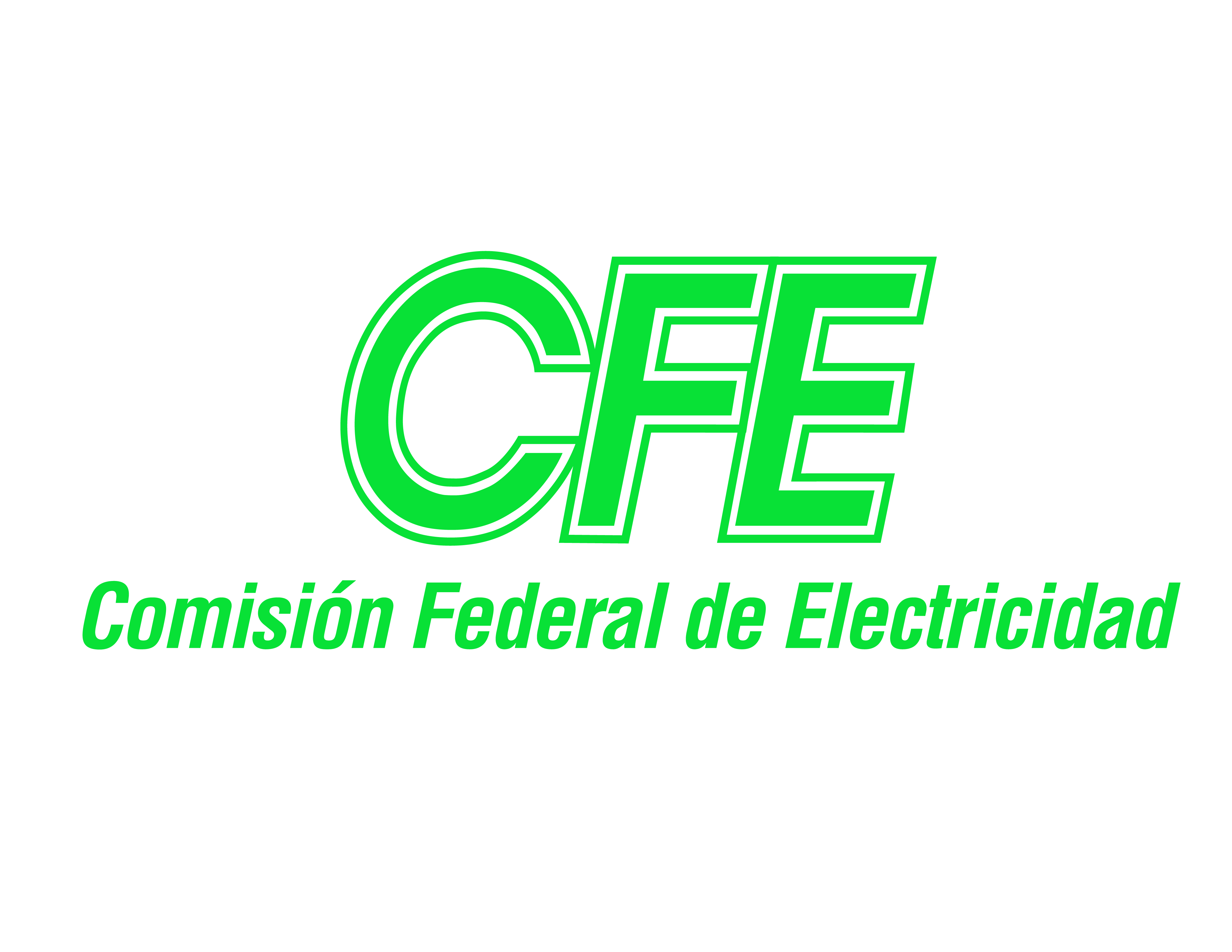 FRACCIÓN XV - ARTÍCULO 70 DE LA LEY GENERAL DE TRANSPARENCIA Y ACCESO A LA INFORMACIÓN PÚBLICA.“LA INFORMACIÓN DE LOS PROGRAMAS DE SUBSIDIOS, ESTÍMULOS Y APOYOS, EN EL QUE SE DEBERÁ INFORMAR RESPECTO DE LOS PROGRAMAS DE TRANSFERENCIA, DE SERVICIOS, DE INFRAESTRUCTURA SOCIAL Y DE SUBSIDIO”Se informa que en el presupuesto aprobado como en el ejercicio registrado durante el periodo 2010-2016, no se tiene contemplada asignación alguna de subsidios en CFE; al respecto se precisa lo siguiente: La Ley Federal de Presupuesto y Responsabilidad Hacendaria establece en el artículo 2, fracción LIII, como subsidio “las asignaciones de recursos federales previstas en el Presupuesto de Egresos que, a través de las dependencias y entidades, se otorgan a los diferentes sectores de la sociedad, a las entidades federativas o municipios para fomentar el desarrollo de actividades sociales o económicas prioritarias de interés general”.En el artículo 75, indica que “Los subsidios deberán sujetarse a los criterios de objetividad, equidad, transparencia, publicidad, selectividad y temporalidad” garantizando que los recursos se canalicen exclusivamente a la población objetivo, para lo cual las dependencias y entidades que los otorguen deberán:Identificar con precisión a la población objetivo, tanto por grupo específico como por región del país, entidad federativa y municipio;En su caso, prever montos máximos por beneficiario y por porcentaje del costo total del programa.En los programas de beneficio directo a individuos o grupos sociales, los montos y porcentajes se establecerán con base en criterios redistributivos que deberán privilegiar a la población de menos ingresos y procurar la equidad entre regiones y entidades federativas, sin demérito de la eficiencia en el logro de los objetivos;Procurar que el mecanismo de distribución, operación y administración otorgue acceso equitativo a todos los grupos sociales y géneros;Garantizar que los recursos se canalicen exclusivamente a la población objetivo y asegurar que el mecanismo de distribución, operación y administración facilite la obtención de información y la evaluación de los beneficios económicos y sociales de su asignación y aplicación; así como evitar que se destinen recursos a una administración costosa y excesiva;V.	Incorporar mecanismos periódicos de seguimiento, supervisión y evaluación que permitan ajustar las modalidades de su operación o decidir sobre su cancelación;En su caso, buscar fuentes alternativas de ingresos para lograr una mayor autosuficiencia y una disminución o cancelación de los apoyos con cargo a recursos presupuestarios;VII. 	Asegurar la coordinación de acciones entre dependencias y entidades, para evitar duplicación en el ejercicio de los recursos y reducir gastos administrativos;VIII.	Prever la temporalidad en su otorgamiento;IX. 	Procurar que sea el medio más eficaz y eficiente para alcanzar los objetivos y metas que se pretenden, yX. 	Reportar su ejercicio en los informes trimestrales, detallando los elementos a que se refieren las fracciones I a IX de este artículo, incluyendo el importe de los recursos.Artículo 77. Con el objeto de cumplir lo previsto en el segundo párrafo del artículo 1 de esta Ley, se señalarán en el Presupuesto de Egresos los programas a través de los cuales se otorguen subsidios y aquellos programas que deberán sujetarse a reglas de operación. La Cámara de Diputados en el Presupuesto de Egresos, podrá señalar los programas, a través de los cuales se otorguen subsidios, que deberán sujetarse a reglas de operación con el objeto de asegurar que la aplicación de los recursos públicos se realice con eficiencia, eficacia, economía, honradez y transparencia. Asimismo, se señalarán en el Presupuesto de Egresos los criterios generales a los cuales se sujetarán las reglas de operación de los programas.Conforme lo anterior, se puede observar en el cuadro siguiente, que tanto en el presupuesto aprobado como en el ejercicio registrado durante el periodo 2010-2016, no se tiene contemplada asignación alguna de subsidios en CFE; por ende, no se dio atención a la Fracción X del artículo 75 de la LFPRH.